Regional Healthcare Partnership 17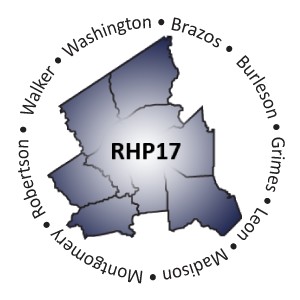 Thursday, September 21, 2017 • 10:30 a.m. – 12 p.m.Regional Public Meeting: DY7-8 Unallocated Funds ProcessTexas A&M Health Science CenterWilliams Conference Room, Rural & Community Health Institute 2700 Earl Rudder Frwy S, Suite 3000College Station, Texas 77845ORvia WebEx Meeting (meeting #927 120 559)Audio: 877-931-8150 (participant code 3621413)AGENDAWelcome and IntroductionsReview DY7-8 Unallocated Funds ProcessReview Scoring Process and ResultsRecap of Proposal and Scoring ProcessesSummary of RHP 17 Proposal Scores and RankingsReview Funding Allocation MethodsOverview of Initial Allocation Process and SurveySummary of Regional Allocation and Funding RequestsOverview of Funding Options Proposed to RegionResults of RHP 17 Allocation Method/Award SurveyReview (draft) Final DY7-8 Prioritized ListOpen Discussion/Q&AAnticipated Timelines and Next StepsUpdates from HHSC (if any)IGT Communication and Required Final ConfirmationAdjourn